                                              แบบสำรวจข้อมูล ประกอบด้วย 3 ส่วน 
        ผู้ตอบแบบสำรวจ ได้แก่ ข้าราชการและพลเรือนในสถาบันอุดมศึกษา ลูกจ้างประจำ พนักงานมหาวิทยาลัย พนักงานราชการ 
        กรณี ลูกจ้างชั่วคราวรายเดือน ได้แก่ตำแหน่ง  นักวิชาการศึกษา  เจ้าหน้าที่บริหารงานทั่วไป บุคลากร  ผู้ปฏิบัติงานบริหาร นักวิชาการพัสดุ ผู้ปฏิบัติงานโสตทัศนูปกรณ์ นักวิชาการโสตทัศนูปกรณ์   นักสุขศึกษา   นักวิชาการศึกษาพิเศษ  เป็นต้น
ส่วนที่ 1 แบบสำรวจผลการพัฒนาสมรรถนะของบุคลากรสำนักงานอธิการบดี                                                              ส่วนที่ 2 แบบสำรวจการจัดทำผลงาน/คู่มือปฏิบัติงาน/ผลงานเชิงวิเคราะห์/สังเคราะห์/วิจัยส่วนที่ 3 แบบสำรวจความพึงพอใจและความผูกพันของบุคลากรที่มีต่อองค์กร                          ดาวน์โหลดแบบฟอร์มได้ที่เว็บไซต์กองนโยบายและแผน (http://plan.snru.ac.th/topics/15416)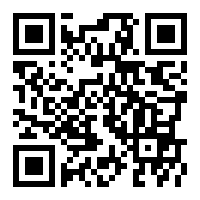                                                   กำหนดส่งกองนโยบายและแผน ภายในวันพฤหัสบดีที่ 10 มิถุนายน 2564          ส่วนที่ 1 แบบสำรวจผลการพัฒนาสมรรถนะของบุคลากรสำนักงานอธิการบดี 
         1.1 ข้อมูลผู้ตอบแบบสำรวจ
               ชื่อ - สกุล............................................................ตำแหน่ง...............................................สังกัด....................................งาน......................................................................
          1.2 ผลการพัฒนาสมรรถนะของบุคลากรในปีงบประมาณ พ.ศ. 2564 (ตั้งแต่เดือนตุลาคม 2563 ถึงปัจจุบัน)
               ส่วนที่ 2 แบบสำรวจการจัดทำผลงาน/คู่มือปฏิบัติงาน/ผลงานเชิงวิเคราะห์/สังเคราะห์/วิจัย 
ประจำปีงบประมาณ พ.ศ. 2564 
       2.1 ข้อมูลผู้ตอบแบบสำรวจ
           ชื่อ - สกุล............................................................ตำแหน่ง...............................................
           สังกัดกอง....................................งาน...............................................................       2.2 ประเภทพนักงาน
             1. ข้าราชการและพลเรือนในสถาบันอุดมศึกษา
             2. ลูกจ้างประจำ 
             3. พนักงานมหาวิทยาลัย ( ปฏิบัติการ  ชำนาญการ)  
             4. พนักงานราชการ
             5. ลูกจ้างชั่วคราวรายเดือน
       2.3 อายุการทำงาน  1- 3 ปี  5 – 10 ปี  10 ปีขึ้นไป
       2.4 ประเภทผลงาน   คู่มือปฏิบัติงานหลัก   ผลงานเชิงวิเคราะห์   ผลงานเชิงสังเคราะห์ 
                                 วิจัย            2.4.1  ชื่อผลงานที่แล้วเสร็จในปีงบประมาณ พ.ศ. 2564............................................................................ 
              ................................................................................................................................................................... 
                     นำไปใช้ในประโยชน์กับหน่วยงานดังนี้............................................................................................. 
              ...................................................................................................................................................................             ................................................................................................................................................................... 
                      มีการเผยแพร่หรือไม่ 
                      ไม่ได้เผยแพร่ 
                      เผยแพร่หรือตีพิมพ์ ผ่านช่องทาง  เว็บไซต์หน่วยงาน  ใช้ในหน่วยงาน
             2.4.2 อยู่ระหว่างดำเนินการชื่อผลงาน.......................................................................................................
             .................................................................................................................................................................... 
                     สถานะ   ผ่านบทที่ 1 -3 แล้ว  ผ่านบทที่ 4- 5  อยู่ระหว่างจัดทำเล่ม
       2.5 โปรดระบุผลงานหรือคู่มือที่คาดว่าจะดำเนินการในปีงบประมาณ พ.ศ. 2565 …………………………………….
            ....................................................................................................................................................................ขอบพระคุณมากค่ะ       ส่วนที่ 3 แบบสำรวจความพึงพอใจและความผูกพันของบุคลากรที่มีต่อองค์กร (สำนักงานอธิการบดี)โปรดเติมข้อความลงในช่องว่าง และ/หรือ ทำเครื่องหมาย  ลงในช่องที่ตรงกับตัวท่านมากที่สุดคำชี้แจง :	1.	ส่วนราชการ	หมายถึง	สำนักงานอธิการบดี	2.	ผู้บังคับบัญชา	หมายถึง	ผู้บังคับบัญชาเหนือขึ้นไป 1 ระดับ	3.	ระดับความคิดเห็น/ระดับความรู้สึกที่มีต่อปัจจัยซึ่งส่งผลต่อระดับความผูกพัน	ระดับ 1	คือ	น้อยที่สุด	ระดับ 2	คือ	น้อย	ระดับ 3	คือ	ปานกลาง	ระดับ 4	คือ	มาก	ระดับ 5	คือ	มากที่สุดโปรดทำเครื่องหมาย  ลงในช่องที่ตรงกับระดับความคิดเห็น/ระดับความรู้สึกของท่านมากที่สุดประจำปีงบประมาณ  พ.ศ. 2564ประเด็น/หัวข้อ/เรื่องที่พัฒนาวิธีการพัฒนา
(ใส่สัญลักษณ์)ระยะเวลา/วัน เดือน ปีหน่วยงาน/สถานที่/ผู้จัดผล/หรือสิ่งที่ได้รับจากการพัฒนานำมาใช้ในการพัฒนางานดังนี้1.2.3.4.วิธีการพัฒนาวิธีการพัฒนาวิธีการพัฒนาวิธีการพัฒนาAเรียนรู้จากการปฏิบัติ (Action learning)Sศึกษาด้วยตนเอง (Self  Study)Cการสอนงาน (Coaching)Tฝึกอบรมประชุมปฏิบัติการ (Training)OJTการปฏิบัติในงาน (On the job training)Jแลกเปลี่ยนงาน (Job  Swap)Pมอบหมายงาน (Project Assignment)Mพี่เลี้ยง (Mentoring)Eพบผู้เชี่ยวชาญ (Expert Briefing)Wติดตามผู้มีประสบการณ์ Fศึกษาดูงาน (Field Trip)OTHอื่นๆ (Other)……..ระบุส่วนที่ 1     :     ข้อมูลส่วนบุคคล1. เพศ		 1) ชาย		 2) หญิง2. อายุราชการ (การนับเวลา : เกินกว่า 6 เดือน ให้นับเป็น 1 ปี)		1) 1 – 8 ปี		2) 9 – 16 ปี		3) 17 – 24 ปี		4) 25 – 32 ปี		5) 33 ปี ขึ้นไป3. ระดับการศึกษาสูงสุด		1) ต่ำกว่าปริญญาตรี		3) ปริญญาตรี		2) ปริญญาโท		4) ปริญญาเอก4.  สังกัด	กอง.................................................................งาน..................................................................................5. ประเภทตำแหน่งและระดับตำแหน่งในปัจจุบัน	 ผู้อำนวยการ		 ปฏิบัติการ
         ชำนาญการส่วนที่ 2   :    ความคิดเห็น/ความรู้สึกที่มีต่อปัจจัยซึ่งส่งผลต่อระดับความผูกพันของผู้ปฏิบัติงานส่วนที่ 2   :    ความคิดเห็น/ความรู้สึกที่มีต่อปัจจัยซึ่งส่งผลต่อระดับความผูกพันของผู้ปฏิบัติงานส่วนที่ 2   :    ความคิดเห็น/ความรู้สึกที่มีต่อปัจจัยซึ่งส่งผลต่อระดับความผูกพันของผู้ปฏิบัติงานส่วนที่ 2   :    ความคิดเห็น/ความรู้สึกที่มีต่อปัจจัยซึ่งส่งผลต่อระดับความผูกพันของผู้ปฏิบัติงานส่วนที่ 2   :    ความคิดเห็น/ความรู้สึกที่มีต่อปัจจัยซึ่งส่งผลต่อระดับความผูกพันของผู้ปฏิบัติงานส่วนที่ 2   :    ความคิดเห็น/ความรู้สึกที่มีต่อปัจจัยซึ่งส่งผลต่อระดับความผูกพันของผู้ปฏิบัติงานส่วนที่ 2   :    ความคิดเห็น/ความรู้สึกที่มีต่อปัจจัยซึ่งส่งผลต่อระดับความผูกพันของผู้ปฏิบัติงานข้อคำถามระดับความคิดเห็น/ความรู้สึกระดับความคิดเห็น/ความรู้สึกระดับความคิดเห็น/ความรู้สึกระดับความคิดเห็น/ความรู้สึกระดับความคิดเห็น/ความรู้สึกข้อคำถาม123451ข้าพเจ้ามีวัสดุอุปกรณ์/เครื่องมือเครื่องใช้/ทรัพยากรที่จำเป็นเพียงพอต่อการทำงาน2งานหลักที่ข้าพเจ้าต้องทำและผลผลิตที่ต้องส่งมอบมีความชัดเจน3งานของข้าพเจ้ามีความสำคัญ/มีคุณค่าต่อส่วนราชการนี้4ข้าพเจ้ารู้สึกถึงคุณค่าของตนเองว่าเป็นคนพิเศษ/มีบทบาทสำคัญต่ออนาคตของส่วนราชการนี้5ข้าพเจ้ามีโอกาสได้ทำในสิ่งที่ข้าพเจ้าทำได้ดีที่สุด/ถนัดที่สุด หรือได้ใช้ประโยชน์จากความรู้ความสามารถของตนเองอย่างเต็มที่ในการปฏิบัติงานในตำแหน่งปัจจุบัน6ส่วนใหญ่ ข้าพเจ้ารู้สึกสนุก เพลิดเพลิน และง่วนอยู่กับการทำงาน7ภาระงานและตารางการทำงานในปัจจุบันของข้าพเจ้ามีความเหมาะสมกับตำแหน่งที่ครองอยู่8ความกดดัน/ความเครียดจากการทำงานของข้าพเจ้าอยู่ในระดับที่ยอมรับได้9ในวันทำงานส่วนใหญ่ ข้าพเจ้ากระตือรือร้นอยากมาทำงาน10ข้าพเจ้าได้รับการพัฒนาในเรื่องที่จำเป็นที่จะส่งผลให้สามารถปฏิบัติงานได้ดี11โดยรวม ข้าพเจ้าชอบ/มีความพึงพอใจในชีวิตการทำงานของตนเอง12ความคาดหวังของผู้บังคับบัญชาเกี่ยวกับการปฏิบัติงานของข้าพเจ้ามีความชัดเจน13ข้าพเจ้าได้รับข้อมูลย้อนกลับจากผู้บังคับบัญชาเกี่ยวกับการปฏิบัติงานของข้าพเจ้า เช่น แสดงการรับรู้และให้ความชื่นชมเมื่อข้าพเจ้าทำงานได้ดี/ให้คำแนะนำต่างๆ เพื่อให้สามารถทำงานได้ดียิ่งขึ้น14ผู้บังคับบัญชาของข้าพเจ้าสร้างสายสัมพันธ์ในการทำงานที่ดีกับสมาชิกทุกคนในทีมงาน15ผู้บังคับบัญชาของข้าพเจ้าให้ความยุติธรรมกับผู้ใต้บังคับบัญชาทุกคน16ผู้บังคับบัญชาของข้าพเจ้าเป็นบุคคลที่สามารถเข้าถึงได้และพร้อมสนองตอบความต้องการที่มีเหตุผลของผู้อื่น17ผู้บังคับบัญชาของข้าพเจ้ามีความสามารถในการนำทีม18ผู้บังคับบัญชาของข้าพเจ้าสามารถตัดสินใจได้ถูกต้อง19ผู้บังคับบัญชาของข้าพเจ้าสนับสนุนให้ทีมงานของเราพัฒนาและเติบโต20ข้าพเจ้ามีความเชื่อถือไว้วางใจในผู้บังคับบัญชา21ข้าพเจ้าเข้ากับผู้บังคับบัญชาได้ดี22ผู้เกี่ยวข้องในที่ทำงานมีการดูแล เอาใจใส่ และให้เกียรติข้าพเจ้า23ในที่ทำงาน ความคิดเห็นของข้าพเจ้าจะได้รับการพิจารณา ไม่ได้ถูกละเลย24ผู้เกี่ยวข้องในที่ทำงานและเพื่อนร่วมงานของข้าพเจ้า แสดงออกถึงความพร้อมในการปฏิบัติงานในส่วนของตนอย่างมีคุณภาพ/
ต่างทุ่มเทให้กับงาน/แสดงความกระตือรือร้นในการทำงาน25ผู้คนที่ข้าพเจ้าได้ทำงานด้วยต่างให้ความช่วยเหลือซึ่งกันและกันเมื่อใดก็ตามที่ต้องการการสนับสนุน26ผู้คนที่ข้าพเจ้าได้ทำงานด้วยต่างสามารถเปิดใจหารือกันเกี่ยวกับสิ่งที่จำเป็นต้องทำเพื่อให้เกิดประสิทธิผลในการทำงานมากขึ้น27ข้าพเจ้าพอใจที่ได้ทำงานกับเพื่อนร่วมทีมของข้าพเจ้า28กอง/งานต่างๆ ในส่วนราชการแห่งนี้ มีการปฏิบัติงานร่วมกันอย่างมีประสิทธิผลเพื่อผลักดันให้งานสำเร็จลุล่วงไปได้ด้วยดี29ระบบการประเมินผลการปฏิบัติงานในปัจจุบันของส่วนราชการแห่งนี้เป็นที่ยอมรับและให้ความเป็นธรรมแก่ผู้ปฏิบัติงาน30ข้าพเจ้าเชื่อมั่นว่า ทีมผู้บริหารปัจจุบันมีความเหมาะสมและจะสามารถพาองค์กรให้เจริญเติบโตต่อไปได้ตามเป้าหมายและมั่นคง31ข้าพเจ้าได้รับกระตุ้น/สนับสนุนจากผู้หวังดีในที่ทำงานให้ได้รับการพัฒนา/ก้าวหน้า32ผู้ปฏิบัติงานในส่วนราชการแห่งนี้มีอิสระในการแสดงความคิดเห็น โดยยังรู้สึกว่าปลอดภัย33ข้าพเจ้าเชื่อว่า ส่วนราชการแห่งนี้จะประสบความสำเร็จในอนาคต/เป็นองค์กรที่มีอนาคตสดใส34โดยรวม ข้าพเจ้าเห็นว่าส่วนราชการแห่งนี้เป็นสถานที่ที่น่าทำงานคำอธิบายคำอธิบายคำอธิบายคำอธิบายคำอธิบายคำอธิบายคำอธิบายคำอธิบายคำอธิบายคำอธิบายคำอธิบายคำอธิบายคำอธิบายคำอธิบายในเชิงพฤติกรรม พบว่า ความผูกพันของผู้ปฏิบัติงานที่มีต่อองค์กรมักจะสะท้อนออกมาโดยธรรมชาติ เป็นพฤติกรรม ๓ พฤติกรรม ดังนี้(๑) การพูดถึงองค์กรของตนในทางที่ดี(๒) การทุ่มเทความพยายามอย่างเต็มกำลัง การมีความมุ่งมั่นอย่างแรงกล้า และพร้อมผนึกกำลังร่วมแรงร่วมใจปฏิบัติงานให้เกิดประสิทธิภาพสูงสุด(๓) การตั้งใจมั่นและปรารถนาที่จะอยู่กับองค์กรต่อไปในเชิงพฤติกรรม พบว่า ความผูกพันของผู้ปฏิบัติงานที่มีต่อองค์กรมักจะสะท้อนออกมาโดยธรรมชาติ เป็นพฤติกรรม ๓ พฤติกรรม ดังนี้(๑) การพูดถึงองค์กรของตนในทางที่ดี(๒) การทุ่มเทความพยายามอย่างเต็มกำลัง การมีความมุ่งมั่นอย่างแรงกล้า และพร้อมผนึกกำลังร่วมแรงร่วมใจปฏิบัติงานให้เกิดประสิทธิภาพสูงสุด(๓) การตั้งใจมั่นและปรารถนาที่จะอยู่กับองค์กรต่อไปในเชิงพฤติกรรม พบว่า ความผูกพันของผู้ปฏิบัติงานที่มีต่อองค์กรมักจะสะท้อนออกมาโดยธรรมชาติ เป็นพฤติกรรม ๓ พฤติกรรม ดังนี้(๑) การพูดถึงองค์กรของตนในทางที่ดี(๒) การทุ่มเทความพยายามอย่างเต็มกำลัง การมีความมุ่งมั่นอย่างแรงกล้า และพร้อมผนึกกำลังร่วมแรงร่วมใจปฏิบัติงานให้เกิดประสิทธิภาพสูงสุด(๓) การตั้งใจมั่นและปรารถนาที่จะอยู่กับองค์กรต่อไปในเชิงพฤติกรรม พบว่า ความผูกพันของผู้ปฏิบัติงานที่มีต่อองค์กรมักจะสะท้อนออกมาโดยธรรมชาติ เป็นพฤติกรรม ๓ พฤติกรรม ดังนี้(๑) การพูดถึงองค์กรของตนในทางที่ดี(๒) การทุ่มเทความพยายามอย่างเต็มกำลัง การมีความมุ่งมั่นอย่างแรงกล้า และพร้อมผนึกกำลังร่วมแรงร่วมใจปฏิบัติงานให้เกิดประสิทธิภาพสูงสุด(๓) การตั้งใจมั่นและปรารถนาที่จะอยู่กับองค์กรต่อไปในเชิงพฤติกรรม พบว่า ความผูกพันของผู้ปฏิบัติงานที่มีต่อองค์กรมักจะสะท้อนออกมาโดยธรรมชาติ เป็นพฤติกรรม ๓ พฤติกรรม ดังนี้(๑) การพูดถึงองค์กรของตนในทางที่ดี(๒) การทุ่มเทความพยายามอย่างเต็มกำลัง การมีความมุ่งมั่นอย่างแรงกล้า และพร้อมผนึกกำลังร่วมแรงร่วมใจปฏิบัติงานให้เกิดประสิทธิภาพสูงสุด(๓) การตั้งใจมั่นและปรารถนาที่จะอยู่กับองค์กรต่อไปในเชิงพฤติกรรม พบว่า ความผูกพันของผู้ปฏิบัติงานที่มีต่อองค์กรมักจะสะท้อนออกมาโดยธรรมชาติ เป็นพฤติกรรม ๓ พฤติกรรม ดังนี้(๑) การพูดถึงองค์กรของตนในทางที่ดี(๒) การทุ่มเทความพยายามอย่างเต็มกำลัง การมีความมุ่งมั่นอย่างแรงกล้า และพร้อมผนึกกำลังร่วมแรงร่วมใจปฏิบัติงานให้เกิดประสิทธิภาพสูงสุด(๓) การตั้งใจมั่นและปรารถนาที่จะอยู่กับองค์กรต่อไปในเชิงพฤติกรรม พบว่า ความผูกพันของผู้ปฏิบัติงานที่มีต่อองค์กรมักจะสะท้อนออกมาโดยธรรมชาติ เป็นพฤติกรรม ๓ พฤติกรรม ดังนี้(๑) การพูดถึงองค์กรของตนในทางที่ดี(๒) การทุ่มเทความพยายามอย่างเต็มกำลัง การมีความมุ่งมั่นอย่างแรงกล้า และพร้อมผนึกกำลังร่วมแรงร่วมใจปฏิบัติงานให้เกิดประสิทธิภาพสูงสุด(๓) การตั้งใจมั่นและปรารถนาที่จะอยู่กับองค์กรต่อไปในเชิงพฤติกรรม พบว่า ความผูกพันของผู้ปฏิบัติงานที่มีต่อองค์กรมักจะสะท้อนออกมาโดยธรรมชาติ เป็นพฤติกรรม ๓ พฤติกรรม ดังนี้(๑) การพูดถึงองค์กรของตนในทางที่ดี(๒) การทุ่มเทความพยายามอย่างเต็มกำลัง การมีความมุ่งมั่นอย่างแรงกล้า และพร้อมผนึกกำลังร่วมแรงร่วมใจปฏิบัติงานให้เกิดประสิทธิภาพสูงสุด(๓) การตั้งใจมั่นและปรารถนาที่จะอยู่กับองค์กรต่อไปในเชิงพฤติกรรม พบว่า ความผูกพันของผู้ปฏิบัติงานที่มีต่อองค์กรมักจะสะท้อนออกมาโดยธรรมชาติ เป็นพฤติกรรม ๓ พฤติกรรม ดังนี้(๑) การพูดถึงองค์กรของตนในทางที่ดี(๒) การทุ่มเทความพยายามอย่างเต็มกำลัง การมีความมุ่งมั่นอย่างแรงกล้า และพร้อมผนึกกำลังร่วมแรงร่วมใจปฏิบัติงานให้เกิดประสิทธิภาพสูงสุด(๓) การตั้งใจมั่นและปรารถนาที่จะอยู่กับองค์กรต่อไปในเชิงพฤติกรรม พบว่า ความผูกพันของผู้ปฏิบัติงานที่มีต่อองค์กรมักจะสะท้อนออกมาโดยธรรมชาติ เป็นพฤติกรรม ๓ พฤติกรรม ดังนี้(๑) การพูดถึงองค์กรของตนในทางที่ดี(๒) การทุ่มเทความพยายามอย่างเต็มกำลัง การมีความมุ่งมั่นอย่างแรงกล้า และพร้อมผนึกกำลังร่วมแรงร่วมใจปฏิบัติงานให้เกิดประสิทธิภาพสูงสุด(๓) การตั้งใจมั่นและปรารถนาที่จะอยู่กับองค์กรต่อไปในเชิงพฤติกรรม พบว่า ความผูกพันของผู้ปฏิบัติงานที่มีต่อองค์กรมักจะสะท้อนออกมาโดยธรรมชาติ เป็นพฤติกรรม ๓ พฤติกรรม ดังนี้(๑) การพูดถึงองค์กรของตนในทางที่ดี(๒) การทุ่มเทความพยายามอย่างเต็มกำลัง การมีความมุ่งมั่นอย่างแรงกล้า และพร้อมผนึกกำลังร่วมแรงร่วมใจปฏิบัติงานให้เกิดประสิทธิภาพสูงสุด(๓) การตั้งใจมั่นและปรารถนาที่จะอยู่กับองค์กรต่อไปในเชิงพฤติกรรม พบว่า ความผูกพันของผู้ปฏิบัติงานที่มีต่อองค์กรมักจะสะท้อนออกมาโดยธรรมชาติ เป็นพฤติกรรม ๓ พฤติกรรม ดังนี้(๑) การพูดถึงองค์กรของตนในทางที่ดี(๒) การทุ่มเทความพยายามอย่างเต็มกำลัง การมีความมุ่งมั่นอย่างแรงกล้า และพร้อมผนึกกำลังร่วมแรงร่วมใจปฏิบัติงานให้เกิดประสิทธิภาพสูงสุด(๓) การตั้งใจมั่นและปรารถนาที่จะอยู่กับองค์กรต่อไปในเชิงพฤติกรรม พบว่า ความผูกพันของผู้ปฏิบัติงานที่มีต่อองค์กรมักจะสะท้อนออกมาโดยธรรมชาติ เป็นพฤติกรรม ๓ พฤติกรรม ดังนี้(๑) การพูดถึงองค์กรของตนในทางที่ดี(๒) การทุ่มเทความพยายามอย่างเต็มกำลัง การมีความมุ่งมั่นอย่างแรงกล้า และพร้อมผนึกกำลังร่วมแรงร่วมใจปฏิบัติงานให้เกิดประสิทธิภาพสูงสุด(๓) การตั้งใจมั่นและปรารถนาที่จะอยู่กับองค์กรต่อไปในเชิงพฤติกรรม พบว่า ความผูกพันของผู้ปฏิบัติงานที่มีต่อองค์กรมักจะสะท้อนออกมาโดยธรรมชาติ เป็นพฤติกรรม ๓ พฤติกรรม ดังนี้(๑) การพูดถึงองค์กรของตนในทางที่ดี(๒) การทุ่มเทความพยายามอย่างเต็มกำลัง การมีความมุ่งมั่นอย่างแรงกล้า และพร้อมผนึกกำลังร่วมแรงร่วมใจปฏิบัติงานให้เกิดประสิทธิภาพสูงสุด(๓) การตั้งใจมั่นและปรารถนาที่จะอยู่กับองค์กรต่อไปขอให้ท่านทำการประเมินตนเองโดยรวมว่า หากใช้พฤติกรรม ๓ พฤติกรรมข้างต้นเป็นตัวตั้ง ท่านคิดว่าตนเองมีความผูกพันกับส่วนราชการต้นสังกัดและระบบราชการในระดับใด โดยทำเครื่องหมาย  ลงในช่องที่ตรงกับความคิดเห็นของท่านขอให้ท่านทำการประเมินตนเองโดยรวมว่า หากใช้พฤติกรรม ๓ พฤติกรรมข้างต้นเป็นตัวตั้ง ท่านคิดว่าตนเองมีความผูกพันกับส่วนราชการต้นสังกัดและระบบราชการในระดับใด โดยทำเครื่องหมาย  ลงในช่องที่ตรงกับความคิดเห็นของท่านขอให้ท่านทำการประเมินตนเองโดยรวมว่า หากใช้พฤติกรรม ๓ พฤติกรรมข้างต้นเป็นตัวตั้ง ท่านคิดว่าตนเองมีความผูกพันกับส่วนราชการต้นสังกัดและระบบราชการในระดับใด โดยทำเครื่องหมาย  ลงในช่องที่ตรงกับความคิดเห็นของท่านขอให้ท่านทำการประเมินตนเองโดยรวมว่า หากใช้พฤติกรรม ๓ พฤติกรรมข้างต้นเป็นตัวตั้ง ท่านคิดว่าตนเองมีความผูกพันกับส่วนราชการต้นสังกัดและระบบราชการในระดับใด โดยทำเครื่องหมาย  ลงในช่องที่ตรงกับความคิดเห็นของท่านขอให้ท่านทำการประเมินตนเองโดยรวมว่า หากใช้พฤติกรรม ๓ พฤติกรรมข้างต้นเป็นตัวตั้ง ท่านคิดว่าตนเองมีความผูกพันกับส่วนราชการต้นสังกัดและระบบราชการในระดับใด โดยทำเครื่องหมาย  ลงในช่องที่ตรงกับความคิดเห็นของท่านขอให้ท่านทำการประเมินตนเองโดยรวมว่า หากใช้พฤติกรรม ๓ พฤติกรรมข้างต้นเป็นตัวตั้ง ท่านคิดว่าตนเองมีความผูกพันกับส่วนราชการต้นสังกัดและระบบราชการในระดับใด โดยทำเครื่องหมาย  ลงในช่องที่ตรงกับความคิดเห็นของท่านขอให้ท่านทำการประเมินตนเองโดยรวมว่า หากใช้พฤติกรรม ๓ พฤติกรรมข้างต้นเป็นตัวตั้ง ท่านคิดว่าตนเองมีความผูกพันกับส่วนราชการต้นสังกัดและระบบราชการในระดับใด โดยทำเครื่องหมาย  ลงในช่องที่ตรงกับความคิดเห็นของท่านขอให้ท่านทำการประเมินตนเองโดยรวมว่า หากใช้พฤติกรรม ๓ พฤติกรรมข้างต้นเป็นตัวตั้ง ท่านคิดว่าตนเองมีความผูกพันกับส่วนราชการต้นสังกัดและระบบราชการในระดับใด โดยทำเครื่องหมาย  ลงในช่องที่ตรงกับความคิดเห็นของท่านขอให้ท่านทำการประเมินตนเองโดยรวมว่า หากใช้พฤติกรรม ๓ พฤติกรรมข้างต้นเป็นตัวตั้ง ท่านคิดว่าตนเองมีความผูกพันกับส่วนราชการต้นสังกัดและระบบราชการในระดับใด โดยทำเครื่องหมาย  ลงในช่องที่ตรงกับความคิดเห็นของท่านขอให้ท่านทำการประเมินตนเองโดยรวมว่า หากใช้พฤติกรรม ๓ พฤติกรรมข้างต้นเป็นตัวตั้ง ท่านคิดว่าตนเองมีความผูกพันกับส่วนราชการต้นสังกัดและระบบราชการในระดับใด โดยทำเครื่องหมาย  ลงในช่องที่ตรงกับความคิดเห็นของท่านขอให้ท่านทำการประเมินตนเองโดยรวมว่า หากใช้พฤติกรรม ๓ พฤติกรรมข้างต้นเป็นตัวตั้ง ท่านคิดว่าตนเองมีความผูกพันกับส่วนราชการต้นสังกัดและระบบราชการในระดับใด โดยทำเครื่องหมาย  ลงในช่องที่ตรงกับความคิดเห็นของท่านขอให้ท่านทำการประเมินตนเองโดยรวมว่า หากใช้พฤติกรรม ๓ พฤติกรรมข้างต้นเป็นตัวตั้ง ท่านคิดว่าตนเองมีความผูกพันกับส่วนราชการต้นสังกัดและระบบราชการในระดับใด โดยทำเครื่องหมาย  ลงในช่องที่ตรงกับความคิดเห็นของท่านขอให้ท่านทำการประเมินตนเองโดยรวมว่า หากใช้พฤติกรรม ๓ พฤติกรรมข้างต้นเป็นตัวตั้ง ท่านคิดว่าตนเองมีความผูกพันกับส่วนราชการต้นสังกัดและระบบราชการในระดับใด โดยทำเครื่องหมาย  ลงในช่องที่ตรงกับความคิดเห็นของท่านขอให้ท่านทำการประเมินตนเองโดยรวมว่า หากใช้พฤติกรรม ๓ พฤติกรรมข้างต้นเป็นตัวตั้ง ท่านคิดว่าตนเองมีความผูกพันกับส่วนราชการต้นสังกัดและระบบราชการในระดับใด โดยทำเครื่องหมาย  ลงในช่องที่ตรงกับความคิดเห็นของท่านส่วนที่ 3     :     ระดับความผูกพันโดยรวมต่อสำนักงานอธิการบดีส่วนที่ 3     :     ระดับความผูกพันโดยรวมต่อสำนักงานอธิการบดีส่วนที่ 3     :     ระดับความผูกพันโดยรวมต่อสำนักงานอธิการบดีส่วนที่ 3     :     ระดับความผูกพันโดยรวมต่อสำนักงานอธิการบดีส่วนที่ 3     :     ระดับความผูกพันโดยรวมต่อสำนักงานอธิการบดีส่วนที่ 3     :     ระดับความผูกพันโดยรวมต่อสำนักงานอธิการบดีส่วนที่ 3     :     ระดับความผูกพันโดยรวมต่อสำนักงานอธิการบดีส่วนที่ 3     :     ระดับความผูกพันโดยรวมต่อสำนักงานอธิการบดีส่วนที่ 3     :     ระดับความผูกพันโดยรวมต่อสำนักงานอธิการบดีส่วนที่ 3     :     ระดับความผูกพันโดยรวมต่อสำนักงานอธิการบดีส่วนที่ 3     :     ระดับความผูกพันโดยรวมต่อสำนักงานอธิการบดีส่วนที่ 3     :     ระดับความผูกพันโดยรวมต่อสำนักงานอธิการบดีส่วนที่ 3     :     ระดับความผูกพันโดยรวมต่อสำนักงานอธิการบดี1. ความผูกพันของข้าพเจ้าที่มีต่อส่วนราชการต้นสังกัดแห่งนี้คือ ระดับ(หมายเหตุ     ระดับ 1 คือ น้อยที่สุด ระดับ 10 คือ มากที่สุด)12345667889102. หากไม่ต้องคำนึงเรื่องปัจจัยในการเลี้ยงชีพ สวัสดิการและประโยชน์เกื้อกูลต่างๆ ข้าพเจ้าคิดว่า ภายใน 1-5 ปี ข้างหน้า ข้าพเจ้าจะยังคงปฏิบัติงานในส่วนราชการแห่งนี้ใช่ใช่ไม่ใช่ไม่ใช่3. ข้าพเจ้าจะแนะนำญาติ/เพื่อนให้มาทำงานในส่วนราชการนี้ใช่ใช่ไม่ใช่ไม่ใช่